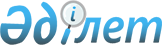 Батыс Қазақстан облысының Зеленов ауданын қайта атау туралыҚазақстан Республикасы Президентінің 2018 жылғы 28 желтоқсандағы № 820 Жарлығы
      "Қазақстан Республикасының əкімшілік-аумақтық құрылысы туралы" 1993 жылғы 8 желтоқсандағы Қазақстан Республикасы Заңының 9-бабына сəйкес ҚАУЛЫ ЕТЕМІН:
      1. Батыс Қазақстан облысының Зеленов ауданы Бəйтерек ауданы болып қайта аталсын.
      2. Осы Жарлық алғашқы ресми жарияланған күнінен бастап қолданысқа енгізіледі.
					© 2012. Қазақстан Республикасы Әділет министрлігінің «Қазақстан Республикасының Заңнама және құқықтық ақпарат институты» ШЖҚ РМК
				Қазақстан Республикасының Президенті мен Үкіметі
актілерінің жинағында және республикалық
баспасөзде жариялануға тиіс
      Қазақстан Республикасының
Президенті

Н.НАЗАРБАЕВ
